               　Curriculum vitae           18/01/2018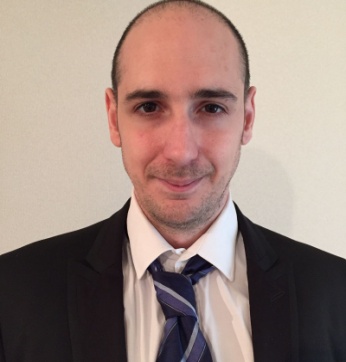 Nombre  Javier Martínez SolivaNombre  Javier Martínez SolivaEstado civilSolteroFecha de nacimiento/ Edad  　　　05/06/1989   28 AñosFecha de nacimiento/ Edad  　　　05/06/1989   28 AñosNacionalidadEspañolDomicilio 
Maestro Bellver 27/4, 46018 Valencia, Valencia, EspañaDomicilio 
Maestro Bellver 27/4, 46018 Valencia, Valencia, EspañaDomicilio 
Maestro Bellver 27/4, 46018 Valencia, Valencia, EspañaTeléfono 
637607514e-mail habierumartinez@gmail.come-mail habierumartinez@gmail.comEducación y experiencia laboralEducación y experiencia laboralGraduaciónEducación06/2013Módulo superior de Guía, Información y Asistencia Turística cursado en Artesanos (Vicente Blasco Ibáñez). Valencia06/2010Escuela de japonés Kudan Institute. Tokio06/2008Módulo medio de Equipos Electrónicos cursado en Cabillers. ValenciaPeriodoExperiencia laboral18/01/2018Traductor e intérprete Japonés-Español y Guía turístico Freelance.04/2017-07/2017YPS International  Tokio
Departamento de ventas. Auxiliar administrativo y traductor español-japonés
Encargado de facilitar el trabajo administrativo del departamento de ventas de la oficina de Tokio junto con el personal de la oficina de Osaka en aspectos como la realización de presupuestos, facturas, revisión y envío de correos , contratación de personal así como entradas y salidas de dinero etc.
Encargado de traducción de documentos a nivel interno japonés-español02/2016-01/2017Matsutaka Kk Tokio
Asistente de Manager, Traductor e intérprete español-japonés.
Empresa de gestión de restaurantes españoles.
Encargado junto al manager de gestionar el restaurante Pio, en aspectos como la revisión del aspecto físico, el menú, la contratación de personal ,redes sociales y prácticas de Marketing
Traducción de español-japonés y viceversa de las publicaciones en la redes sociales, menús, recetas y correos a empresas españolas.
Intérprete in situ español-japonés y viceversa además de inglés-japonés y viceversa debido a la gran afluencia de clientes extranjeros tanto residentes como turistas.
Trato personalizado con clientes japoneses con aspectos como introducción a la cultura española y acceso a información para la realización de numerosas actividades en España.
Encargado de enseñar a los trabajadores japoneses español así como de japonés a los trabajadores españoles además de las practicas del servicio al cliente japonesas.08/2014-03/2015MFV Manufacturing S.A Valencia-Japón
Asistente de Manager, Traductor, intérprete español-japonés
Empresa de fabricación y montaje de estructura destinada a las energías renovables.
Traducción de documentos japonés-español y viceversa en oficina, así como correos de la subcontrata japonesa.
Por otra parte intérprete japonés-español y viceversa in situ , en numerosos parques fotovoltaicos a lo largo de Japón, reuniones con la subcontrata japonesa, en hoteles donde estaba destinado el personal además de servicios como alquiler de coche, contratación de móviles y un largo etc., teniendo como objetivo la facilitación del trabajo y la estancia del personal español08/2013-12/2013Finca topografía S.L JapónTraductor/Intérprete español-japonés en el campo de topografía-fotovoltaica en diversos proyectos a lo largo de Japón09/2010-05/2011Laboratorio Valencia
Encargado. Camarero/coctelero
Funciones correspondientes al puesto de trabajo como apertura y cierre del local así como de la caja, realización de pedidos y control de stock además de camarero y cocteleroAñoMesCertificados200912Japanese Language Proficiency Test JLPT 3 201612Japanese Language Proficiency Test JLPT 2201710Carnet de Guía turísticoIdiomasHabilidadesEspañolMicrosoft OfficeInglés (b1)Windows OsJaponés JLPT2Buenas habilidades comunicativas/ Don de gentes.Muy trabajador y responsable